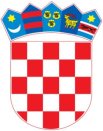 REPUBLIKA HRVATSKAZADARSKA ŽUPANIJAOPĆINA POSEDARJEOPĆINSKO VIJEĆEKLASA: 363-03/19-01/02
URBROJ: 2198/07-01/1-19-01Na temelju članka 78. Zakona o komunalnom gospodarstvu („Narodne novine“ broj 68/18), te članka 31.  Statuta Općine Posedarje-pročišćeni tekst („Službeni glasnik Općine Posedarje“ broj 03/18) , Općinsko vijeće Općine Posedarje na svojoj 15. sjednici od 31. siječnja 2019. godine, donijelo je:O D L U K U
o komunalnom doprinosuČlanak 1. Ovom Odlukom određuju se: zone u jedinici lokalne samouprave za plaćanje komunalnog doprinosa, jedinična vrijednost komunalnog doprinosa po pojedinim zonama u Općini Posedarje,način i rokovi plaćanja komunalnog doprinosa opći uvjeti i razlozi zbog kojih se u pojedinačnim slučajevima odobrava djelomično ili potpuno oslobađanje od plaćanja komunalnog doprinosa.Članak 2.Komunalni doprinos je novčano javno davanje koje se plaća za korištenje komunalne infrastrukture na području cijele Općine Posedarje i položajne pogodnosti građevinskog zemljišta u naselju prilikom građenja ili ozakonjenja građevine.Komunalni doprinos je prihod proračuna jedinice lokalne samouprave koji se koristi samo za financiranje građenja i održavanja komunalne infrastrukture.Članak 3. Komunalni doprinos plaća vlasnik zemljišta na kojem se gradi građevina ili se nalazi ozakonjena građevina odnosno investitor ako je na njega pisanim ugovorom prenesena obveza plaćanja komunalnog doprinosa.Članak 4.Rješenje o komunalnom doprinosu donosi se po pravomoćnosti građevinske dozvole odnosno rješenja o izvedenom stanju, a u slučaju građenja građevina koje se prema posebnim propisima grade bez građevinske dozvole nakon prijave početka građenja ili nakon početka građenja.Iznimno od stavka 1. ovoga članka, rješenje o komunalnom doprinosu za skladište i građevinu namijenjenu proizvodnji donosi se po pravomoćnosti uporabne dozvole odnosno nakon što se građevina te namjene počela koristiti, ako se koristi bez uporabne dozvole.Članak 5.Zone u Općini Posedarje za plaćanje komunalnog doprinosa određuju se s obzirom na uređenost i opremljenost zone komunalnom infrastrukturom i položaj područja zone kako slijedi:1. Zonu čini područje naselja Posedarje i Vinjerac2. Zonu čini područje naselja ostala naseljena mjesta na području Općine Posedarje Članak 6.Utvrđuje se jedinična vrijednost komunalnog doprinosa u kunama po m3 građevine i to:
       -  1. Zoni 60 kn/m32. Zoni 40 kn/m3Članak 7.                               Komunalni doprinos za zgrade obračunava se množenjem obujma zgrade koja se gradi ili je izgrađena, izraženog u kubnim metrima (m³) s jediničnom vrijednošću komunalnog doprinosa u zoni u kojoj se zgrada gradi ili je izgrađena.Komunalni doprinos za otvorene bazene i druge otvorene građevine te spremnike za naftu i druge tekućine s pokrovom čija visina se mijenja obračunava se množenjem tlocrtne površine građevine koja se gradi ili je izgrađena izražene u četvornim metrima (m²) s jediničnom vrijednošću komunalnog doprinosa u zoni u kojoj se građevina gradi ili je izgrađena. Članak 9.Ako se postojeća zgrada uklanja zbog građenja nove zgrade ili ako se postojeća zgrada dograđuje ili nadograđuje, komunalni doprinos obračunava se na razliku obujma zgrade u odnosu na prijašnji obujam zgrade.Ako je obujam zgrade koja se gradi manji ili jednak obujmu postojeće zgrade koja se uklanja, ne plaća se komunalni doprinos, a o čemu Jedinstveni upravni odjel donosi rješenje kojim se utvrđuje da ne postoji obveza plaćanja komunalnog doprinosa.Odredbe ovoga članka na odgovarajući se način primjenjuju i na obračun komunalnog doprinosa za građevine koje nisu zgrade te na obračun komunalnog doprinosa za ozakonjene građevine.Članak 10.Obveznik komunalnog doprinosa može uz suglasnost Općine Posedarje i sam snositi troškove gradnje objekata i uređaja komunalne infrastrukture iz članka 1. ove Odluke te da mu se ti troškovi priznaju u iznos komunalnog doprinosa, pod uvjetima utvrđenim pisanim ugovorom s Općinom Posedarje.Članak 11.Rješenje o komunalnom doprinosu donosi Jedinstveni upravni odjel Općine Posedarje u postupku pokrenutom na zahtjev stranke ili po službenoj dužnosti.Rješenje o komunalnom doprinosu donosi se po pravomoćnosti građevinske dozvole odnosno rješenja o izvedenom stanju, a u slučaju građenja građevina koje se prema posebnim propisima grade bez građevinske dozvole nakon prijave početka građenja ili nakon početka građenja, a rješenje o komunalnom doprinosu za skladište i građevinu namijenjenu proizvodnji donosi se po pravomoćnosti uporabne dozvole odnosno nakon što se građevina te namjene počela koristiti, ako se koristi bez uporabne dozvole.Jedinstveni upravni odjel, po službenoj dužnosti ili po zahtjevu obveznika komunalnog doprinosa odnosno investitora, će izmijenit ovršno odnosno pravomoćno rješenje o komunalnom doprinosu ako je izmijenjena građevinska dozvola, drugi akt za građenje ili glavni projekt na način koji utječe na obračun komunalnog doprinosa. Rješenjem o izmjeni rješenja o komunalnom doprinosu obračunat će se komunalni doprinos prema izmijenjenim podacima i odrediti plaćanje odnosno povrat razlike komunalnog doprinosa u skladu s odlukom o komunalnom doprinosu u skladu s kojom je rješenje o komunalnom doprinosu doneseno.Jedinstveni upravni odjel će po zahtjevu obveznika komunalnog doprinosa odnosno investitora poništit ovršno odnosno pravomoćno rješenje o komunalnom doprinosu ako je građevinska dozvola odnosno drugi akt za građenje oglašen ništavim ili poništen bez zahtjeva odnosno suglasnosti investitora.Članak 12.Rješenje o komunalnom doprinosu obvezatno sadrži:
1. podatke o obvezniku komunalnog doprinosa2. iznos sredstava komunalnog doprinosa koji je obveznik dužan platiti3. obvezu, način i rokove plaćanja komunalnog doprinosa i4. prikaz načina obračuna komunalnog doprinosa za građevinu koja se gradi ili je izgrađena s iskazom obujma odnosno površine građevine i jedinične vrijednosti komunalnog doprinosaČlanak 13.Komunalni doprinos plaća se u pravilu jednokratno u roku od 15 dana od dana izvršnosti rješenja o komunalnom doprinosu.Općinski načelnik može na zahtjev obveznika plaćanja komunalnog doprinosa odobriti obročno plaćanje najviše na tri jednaka obroka.Članak 14.Protiv rješenja o komunalnom doprinosu i rješenja o njegovoj ovrsi, rješenja o njegovoj izmjeni, dopuni, ukidanju ili poništenju, rješenja o odbijanju ili odbacivanju zahtjeva za donošenje tog rješenja te rješenja o obustavi postupka, Jedinstvenog upravnog odjela Općine Posedarje može se izjaviti žalba upravnom tijelu Zadarske županije nadležnom za poslove komunalnog gospodarstva.Članak 15.Rješenje o komunalnom doprinosu donosi se i ovršava u postupku i na način propisan zakonom kojim se uređuje opći odnos između poreznih obveznika i poreznih tijela koja primjenjuju propise o porezima i drugim javnim davanjima.Na nepravovremene uplaćene iznose komunalnog doprinosa plaćaju se zatezne kamate u visini propisanoj za nepravovremene uplaćene iznose javnih davanja. Članak 16.Komunalni doprinos ne plaća se za građenje i ozakonjenje:1. komunalne infrastrukture i vatrogasnih domova2. vojnih građevina3. prometne, vodne, pomorske, komunikacijske i elektroničke komunikacijske infrastrukture4. nadzemnih i podzemnih produktovoda i vodova5. sportskih i dječjih igrališta6. ograda, zidova i potpornih zidova7. parkirališta, cesta, staza, mostića, fontana, cisterna za vodu, septičkih jama, sunčanih kolektora, fotonaponskih modula na građevnoj čestici ili obuhvatu zahvata u prostoru postojeće građevine ili na postojećoj građevini, koji su namijenjeni uporabi te građevine8. spomenika.
Komunalni doprinos ne plaća:1. Općina Posedarje 2. obveznik kojem je poginuo ili nestao član obitelji u Domovinskom ratu, a prije pogibije – nestanka živjeli su u zajedničkom domaćinstvu na području Općine Posedarje za prvu nekretninu. 3. obveznik koji ima status Hrvatskog branitelja iz Domovinskog rata sa područja Općine Posedarje za prvu nekretninu do 400 m3, a za prostorne metre iznad 400 m3, dužan je platiti razliku iznosa komunalnog doprinosa,4. investitori gradnje objekata školskog i predškolskog odgoja, domove kulture, knjižnice i sakralne objekte 5.  obveznik koji ima status Hrvatskog branitelja iz Domovinskog rata, a koji ostvaruju pravo na komunalno opremanje stambenog objekta temeljem važećeg Zakona koji uređuje prava hrvatskih branitelja, o čemu ministarstvo nadležno za branitelje izdaje odgovarajuću potvrdu .Obveznik je dužan podnijeti zahtjev za oslobođenje od plaćanja komunalnog doprinosa i pri tome priložiti dokumentaciju kojom dokazuje ispunjenje uvjeta iz stavka 2. ovog člankaČlanak 17.Pravo na djelomično oslobođenje od plaćanja komunalnog doprinosa ostvaruju obveznici koji su u bilo kojem periodu svog života imali prebivalište na području Općine Posedarje neprekidno u trajanju od deset (10) godina i nemaju drugu stambenu nekretninu u svom vlasništvu na istom području. Obveznici koji ostvaruju pravo na djelomično oslobođenje plaćaju 80% od obračunate vrijednosti komunalnog doprinosa za građevine do 400m3. Za građevine veće od 400 m3 plaćaju samo razliku za prostorne metre iznad 400 m3. Osobe koje smatraju da imaju pravo na djelomično oslobođenje dužne su dostaviti: -  dokaz o prebivalištu na području Općine Posedarje u trajanju od 10 (deset)godina  u bilo kojem periodu svog života. - izjavu ovjerenu kod javnog bilježnika da u svom vlasništvu nemaju drugu stambenu   nekretninu na području Općine Posedarje - izjavu ovjerenu kod javnog bilježnika da građevinu za koju je  ostvareno oslobođenje od plaćanja komunalnog doprinosa neće prodati ili na drugo način otuđiti najmanje 10 (deset) godina od dana njene izgradnje. U slučaju da vlasnik građevine za koju je ostvareno oslobođenje od plaćanja komunalnog doprinosa  proda ili na drugi način otuđi  prije isteka roka od  10 (deset) godina, dužan je platiti razliku do punog iznosa komunalnog doprinosa.Članak 18.Pravo na djelomično oslobođenje od plaćanja komunalnog doprinosa ostvaruju obveznici koji koji komunalni doprinos plaćaju za objekte proizvodne namjene i komunalni doprinos za takve objekte iznosi 5 kn/m3 Članak 19.Ukoliko je isti obveznik već jednom iskoristio oslobođanje od plaćanja komunalnog  doprinosa po bilo kojoj od osnova navedenih u ovoj odluci,  ne može biti ponovno oslobođen od plaćanja komunalnog doprinosa po istoj ili drugoj osnovi.Članak 20.Općinsko vijeće Općine Posedarje može donijeti posebnu odluku o poticajnim mjerama za demografsku obnovu i/ili stambeno zbrinjavanje koje mogu uključiti i umanjenja komunalnog doprinosa.Radi poticanja gospodarskog oporavka Općinsko vijeće Općine Posedarje može na prijedlog Općinskog načelnika u pojedinačnim predmetima, na zahtjev, investitora osloboditi dijela komunalnog doprinosa kao i odobriti obročnu otplatu.Članak 21.Sredstva za koja je umanjena obveza komunalnog doprinosa osiguravaju se u Proračunu Općine Posedarje.Članak 22. Postupci obračuna komunalnog doprinosa za koje je izdavanje akta o gradnji ili postupka ozakonjenja nezakonito izgrađene zgrade u prostoru započelo do dana stupanja na snagu ove odluke dovršiti će se po Odluci o komunalnom doprinosu („Službeni glasnik Općine Posedarje“ broj 04/09, 03/12, 01/13, 03/14 i 6/18)Danom stupanja na snagu ove Odluke, prestaje važiti Odluka o komunalnom doprinosu („Službeni glasnik Općine Posedarje“ broj 04/09, 03/12, 01/13, 03/14 i 6/18)Članak 23.Ova Odluka stupa na snagu slijedećeg dana nakon objave u “Službenom glasniku Općine Posedarje”.PREDSJEDNIK OPĆINSKOG VIJEĆAIVICA ZURAK